ИНФОРМАЦИЯ ДЛЯ ЗАКАЗАНАЗНАЧЕНИЕНабор предназначен для количественного определения железосвязывающей способности сыворотки крови (ОЖСС) в клинико-диагностических и биохимических лабораториях и научно-исследовательской практике.Набор реагентов (ОЖСС ФС) должен использоваться квалифицированным персоналом в области клинической лабораторной диагностики.Набор выпускается в фасовке, рассчитанной на проведение 400 определений ОЖСС при расходе  карбоната магния на один анализ.МЕТОДМетод с осаждением карбонатом магния.ПРИНЦИП   МЕТОДАСыворотку крови насыщают ионами трехвалентного железа. Избыток ионов железа адсорбируют на карбонате магния и удаляют центрифугированием. Содержание железа, связанного сывороткой (ОЖСС), определяют в надосадочной жидкости.СОСТАВ  НАБОРААНАЛИТИЧЕСКИЕ ХАРАКТЕРИСТИКИЛинейность в диапазоне от 10,0 до 150 мкмоль/л.Отклонение от линейности не превышает 5%. Чувствительность – не более 8,0 мкмоль/л.Коэффициент вариации – не более 5%.При содержании общей железосвязывающей способности сыворотки крови выше 150 мкмоль/л анализируемую пробу следует развести физиологическим раствором и полученный результат умножить на разведение.КОНТРОЛЬ КАЧЕСТВАКачество набора можно оценивать по отечественным или зарубежным контрольным сывороткам, аттестованным данным методам.НОРМАЛЬНЫЕ ЗНАЧЕНИЯ [1, 3]Общая железосвязывающая способность сыворотки крови человека:  45 – 72 мкмоль/л.Рекомендуется в каждой лаборатории уточнить диапазон значений нормальных величин для обследуемого контингента людей.ОБРАЗЦЫ [2, 3]Негемолизированная сыворотка крови. Сыворотку крови следует отделить от форменных элементов крови не позднее, чем через 1 час после забора крови.МЕРЫ  ПРЕДОСТОРОЖНОСТИПотенциальный риск применения набора – класс 1 (Приказ Минздрава РФ от 06.06.2012 № 4н).Реагенты набора не содержат токсичных компонентов.Меры предосторожности – соблюдение “Правил устройства, техники безопасности, производственной санитарии, противоэпидемического режима и личной гигиены при работе в лабораториях (отделениях, отделах) санитарно-эпидемиологических учреждений системы Министерства здравоохранения” (Москва, .).При работе с набором следует надевать одноразовые резиновые или пластиковые перчатки, т.к. образцы крови человека следует рассматривать как потенциально инфицированные, способные длительное время сохранять и передавать ВИЧ, вирус гепатита или любой другой возбудитель вирусной инфекции.ПОДГОТОВКА  К  АНАЛИЗУРеагенты 1 и 2 готовы к использованию.ПРОВЕДЕНИЕ  АНАЛИЗАВ центрифужную пробирку вносят 500 мкл сыворотки крови, добавляют 1000 мкл реагента 1. Пробу перемешивают и выдерживают 10 минут при комнатной температуре (+18–25 оС), затем добавляют  реагента 2, несколько раз тщательно встряхивают, выдерживают не менее 30 минут при комнатной температуре,  тщательно встряхивая каждые 5 минут, затем центрифугируют при 3000 об./мин () в течение 10 минут.В прозрачном супернатанте (надосадочная жидкость) определяют общее количество железа связанного сывороткой крови (ОЖСС).Для проведения анализа можно использовать наборы реагентов для количественного определения железа в сыворотке крови — ЖЕЛЕЗО ФС, выпускаемые АО «ДИАКОН-ДС».РАСЧЕТЫОбщую железосвязывающую способность сыворотки крови,  мкмоль/л, определить по формуле:Аоп.      С = ----- × Скал. × 3,0Акал.ТРАНСПОРТИРОВАНИЕ, УСЛОВИЯ  ХРАНЕНИЯ  И  ЭКСПЛУАТАЦИИ  НАБОРА Транспортирование и хранение наборов должно производиться при температуре +2–25 оС в упаковке предприятия-изготовителя в течение всего срока годности. Замораживание компонентов набора не допускается.Срок годности набора – 18 месяцев.Реагенты 1 и 2 после вскрытия флаконов могут храниться при температуре + 2–25 оС в течение всего срока годности набора при условии достаточной герметичности флаконов.Причиной грубых ошибок при определении железа может быть недостаточно чистая посуда. Посуду следует мыть хромовой смесью или раствором  соляной кислоты в деионизованной воде, затем тщательно ополоснуть деионизованной водой.Для получения надежных результатов необходимо строго соблюдать инструкцию по применению набора.ГАРАНТИЙНЫЕ ОБЯЗАТЕЛЬСТВААО «ДИАКОН-ДС» гарантирует качество, эффективность и безопасность медицинского изделия, отсутствие недопустимого риска причинения вреда жизни, здоровью человека и окружающей среде при использовании набора реагентов по назначению в условиях, предусмотренных данной инструкцией по применению.Гарантийные обязательства АО «ДИАКОН-ДС» распространяются с даты изготовления и на период срока годности медицинского изделия, при условии надлежащего транспортирования, хранения и эксплуатации.УТИЛИЗАЦИЯ И УНИЧТОЖЕНИЕНабор реагентов ОЖСС ФС предназначен для применения в клинико-диагностических и биохимических лабораториях и научно-исследовательской практике. При работе с набором следует соблюдать требования ГОСТ Р 52905-2007 «Лаборатории медицинские. Требования безопасности».Утилизацию, уничтожение и дезинфекцию наборов реагентов следует проводить в соответствии с СанПиН 2.1.7.2790-10 «Санитарно-эпидемиологические требования к обращению с медицинскими отходами» и МУ-287-113 «Методические указания по дезинфекции, предстерилизационной очистке и стерилизации изделий медицинского назначения».ЛИТЕРАТУРАДолгов В., Морозова В., Марцишевская Р. и др. Клинико-диагностическое значение лабораторных показателей. – М.: Лабинформ, Центр, 1995.Камышников В.С. Справочник по клинико-биохимическим исследованиям и лабораторной диагностике. - М. Изд. «МЕДпресс-информ», 2004.Thomas L ed. Clinical Laboratory Diagnostics. 1st ed. Frankfurt: TH-Books Verlagsgesellschaft, 1998. Разрешено к обращению на территории Российской Федерации     РУ № ФСР 2008/02954          Система менеджмента качества сертифицирована на соответствие требованиям:  ISO 9001:2008, EN ISO 13485:2012, ГОСТ ISO 9001-2011, ГОСТ ISO 13485-2011    Допущено к обращению на территории Европейского Союза 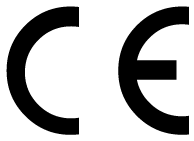 Авторизованный представитель АО «ДИАКОН-ДС» в ЕСCE-partner4UESDOORNLAAN 13, 3951DB MAARN, THE ИзготовительАО «ДИАКОН-ДС»142290, Московская область, г. Пущино, ул. Грузовая, д. 1а.Кат. №Состав, млСостав, млОбъём,млРеагент 1, млРеагент Объём,мл10 1524×1002×30400Реагент 1:хлорид трехвалентного железа90 мкмоль/лРеагент 2:карбонат магния  где:       С- общая железосвязывающая способность сыворотки крови,  мкмоль/л;Аоп.- оптич. плотность опытной пробы, ед.опт. пл.;Акал.- оптич. плотность калибратора, ед.опт.пл.;Скал.- концентрация железа в калибраторе, мкмоль/л;3,0- коэффициент разведения сыворотки.